
MINISTÉRIO DA EDUCAÇÃO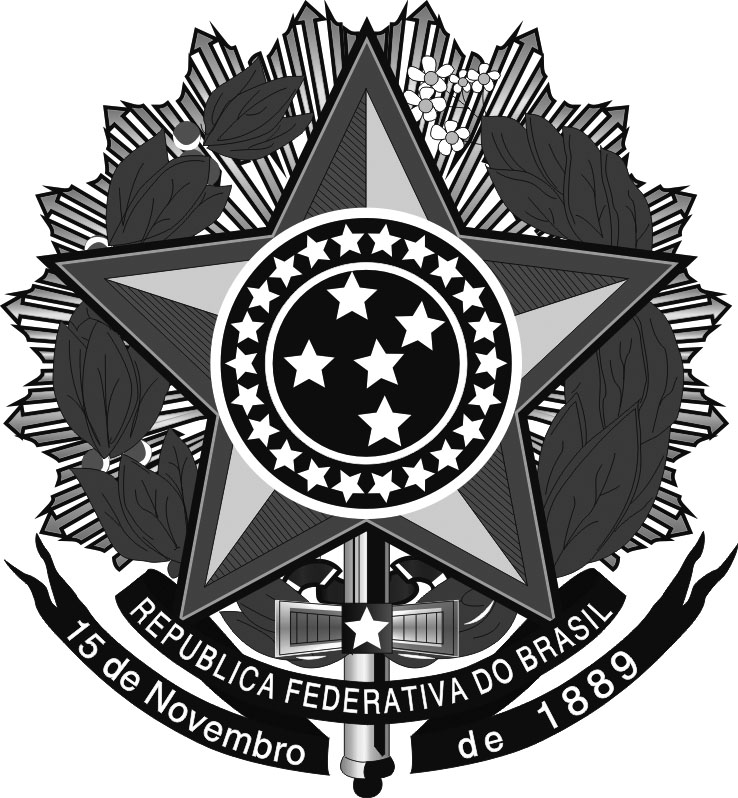 Secretaria de Educação Profissional e TecnológicaInstituto Federal de Educação, Ciência e Tecnologia do Rio Grande do SulConselho SuperiorModelo II – Avaliação de Estágio ProbatórioPARECER DA COMISSÃO DE AVALIAÇÃONome do servidor avaliado:						SIAPE:Parecer relativo ao período de ____/___/____ a ____/____/____Guia para elaboração do parecer:- Relatar a coleta de informações e eventuais motivos se ausente alguma das avaliações mínimas (chefia, discentes, colegas); como, por exemplo, semestre em que o servidor docente não ministra aulas e, por este motivo, não há avaliação discente (alertar que o servidor deve ministrar aulas ao longo dos 30 meses para permitir sua avaliação); afastamento do servidor por motivo de saúde e, por este motivo, não há autoavaliação. - Citar eventuais impedimentos e afastamentos que contextualizem a avaliação no período.- Relatar os principais pontos que se destacam positivamente no avaliado, tendo em vista as informações reunidas sobre seu desempenho, - Indicar os principais pontos a serem aprimorados que interferem no desempenho do avaliado e sugestão para superá-las. - Identificar e referir se as deficiências relatadas são repetições das apresentadas em avaliação anterior. E, em caso positivo, a que se atribui o fato das mesmas ainda não terem sido a aprimoradas.- Indicar se deve ser aberto procedimento para apuração mais detalhada da conduta do servidor. - Sugerir avaliação da equipe multidisciplinar em saúde, capacitações específicas, ou ações para aprimorar o desempenho do servidor.Local e dataIdentificação e assinatura dos membros da ComissãoDevolutiva ao servidor em: ____/___/____Assinatura do servidor: 